République Algérienne Démocratique Et PopulaireMinistère de l’Enseignement Supérieur	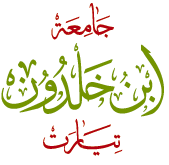  et de la Recherche Scientifique	وزارة التعليم العالي والبحث العلمي Direction Générale de  	المديرية العامة للبحث العلميet du Développement Technologique	والتطوير التكنولوجيUniversité IBN KHALDOUN. Tiaret	جامعة ابن خلدون تيارتFaculté de droit et Sciences politiques 	كلية الحقوق والعلوم السياسيةLabo de recherche dans les législations 	مخبر البحث في تشريعات حماية النظام البيئي de  des systèmesالرقـــــــم:   43 /م.ب.ت.ح.ن.ب/2014	                                                                         تيــــارت فـــي :24/11/2014       يعلن مدير البحث في تشريعات حماية النظام البيئي بكلية الحقوق والعلوم السياسية عن استشارة خاصة بمستلزمات من الورق ولوازم مكتبية و لوازم ومستهلكات في مجال الإعلام الآلي و منقولات المخبر فعلى المؤسسات الراغبة في المشاركة سحب الوثائق الخاصة بهذه الاستشارة من مكتب المخبر بالكلية وذلك في أجل أقصاه 08 أيام إبتداء من تاريخ نشر هذا الإعلان إلى غاية يوم الإثنين10/12/2014 على الساعة 16:00  على أن يحتوي الملف على مايلي :جدول الأسعار الخاصة بالمنافسة.نسخة من السجل التجاري(طبق الأصل).نسخة من الوثائق الجبائية وشبه الجبائية.نسخة من بطاقة التسجيل ( (RIP.NIS نسخة من شهادة السوابق العدلية(3).                                                                            مدير المخبرMinistère de l’Enseignement SupérieurMinistère de l’Enseignement Supérieur	 et de la Recherche Scientifique	 Direction Générale de la Recherche Scientifique 	et du Développement Technologique	Université IBN KHALDOUN. TiaretFaculté de droit et Sciences politiquesLabo de recherche dans les législations 	 de La Protection des systèmes	ورق ولوازم مكتبييةلوازم ومستهلكات في مجال الإعلام الأليمنقولات المخبر		Délai de livraison : Validité de l’offre au :N ,B tous les articles doivent être en bonne2 :L’administration se réserve le droit d’augmenter ou diminuerLa quatité en fonction de crédit disponible du chapitre concernéPrix globalePrix unitaireQTDésination02Rame de papier ( A3  )50Rame de papier (21*27) extra10Registre 02 mains02Tube de colle patex03Scotch d’emballage06agrafeuse200Enveloppe 500Enveloppe f2420Boite d’archives06Sous main04Classeur chrono04Registre courrier A/D50Chemise400Stylo bleu et noir stabilou 05Cartouche canon LPB 305002Cartouche canon 2320 15Les graveuses qualité petit modéle04Cartouche epson sx125 couleur200Porte document pour diplome300Les diplome 02Porte plumes04Acittates600Les blaguettes 10-06-08200Fiche carton10marqueur02Dateur francais - arabe02Ciscaux10Bloc notes02Boite a tambon 02Les réglettes03Effaceur100Porte badge15Flache disk 8 Go qualité01anti virus  pc3500CD vierge /DVD vierge01Appareil tel fax canon A4 IILTR F152800/L14001Camera numérique avec lecteur SD  Sony  05Micro ordinateur  portable processeur i5 ram 4GB disquedur500 GO graveur DVD écran 16.5 LEB